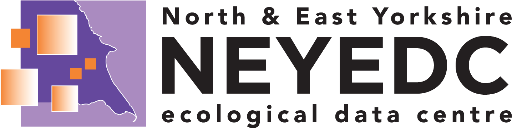 NEYEDC WaxcApp Survey FormThank you for taking an interest in our project.  If you are having difficulty completing the mobile version of NEYEDC’s WaxcApp Survey Form you can use this crib sheet to help. Once complete either go to the web browser version of the WaxcApp Survey Form https://survey123.arcgis.com/share/4356ad2147a54fdb9ec8f0e5978490d7 or email the completed form to clare.langrick@neyedc.co.uk and we will upload your findings for you.Type of grasslandLocationExtra InformationGrassland FungiIf submitting this form to NEYEDC please don’t forget to send 1-2 photographs of the site.NameEmailI confirm that I am over 18 years old: I confirm that I am over 18 years old: Amenity:  Please select type: Park:    Playing field:    Other: Brownfield: Cemetery / Churchyard: Coastal Grassland / Dunes: Farmed / Managed Land:  Please select type: Meadow:    Arable:    Common: Heathland: Lawn (e.g. garden, estate parkland): Roadside Verge: Other:  Please briefly describe the grassland:Location Name / Nearest VillageGrid reference / Lat-Long / W3WIs this your first survey here this year?  Yes:    No: If No, how many times have you previously visited?Is the land: Private  Public   If Private do you own the land? Yes:    No: If Private, do you have permission to survey? Yes:    No:  Moss coverage: None    Little    Some    Lots Woody Shrub / Bramble coverage: None     Little    Some    Lots Grazing Animals: None    Sheep:    Cattle:    Horses:    Deer:    Rabbit: Is the site mown? Yes:    No:   If Yes, are the cuttings removed? Yes:    No: Waxcaps: Red:    Pink:    Yellow:    Orange:    Yellow/orange turning black:  Beige/brown:    White:    Green:  Corals: Violet:    Beige/brown/grey:    White/yellow:  Earthtongues:  